REQUERIMENTO Nº  720/10De Informações“Com relação à conclusão da obra da calçada que contorna a EMEF Profª Ruth Garrido Roque, no bairro Rochelle”.Considerando-se que, este vereador em janeiro de 2010, enviou uma indicação de N° 200/2010 ao Poder público relatando a necessidade de que se finalize a construção de referida calçada, e segundo o Poder Público porém até o presente momento a mesma não teve sua conclusão;Considerando-se que, moradores do bairro em especial os pais dos alunos que estudam na Escola Ruth, veio até este vereador cobrar mais uma vez pelo trabalho não realizado, eConsiderando-se que, dentre as funções do parlamentar, está a de fiscalizar os atos do Executivo, bem como e prestar contas à população e para isto necessito  eREQUEIRO à Mesa, na forma regimental, após ouvido o Plenário, oficiar ao senhor Prefeito Municipal, solicitando-lhe as seguintes informações:Quais os motivos de ainda não ter concluído a calçada em torno da Escola Ruth Garrido?expecificar.Há uma previsão para de quando será realizada conclusão  da calçada ? Se positivo, quando? Se negativo, quais os motivos? 5. Outras informações que julgarem necessárias.Plenário “Dr. Tancredo Neves”, em 9 de dezembro de 2010.DUCIMAR DE JESUS CARDOSOKADU GARÇOM- Vereador / PR – 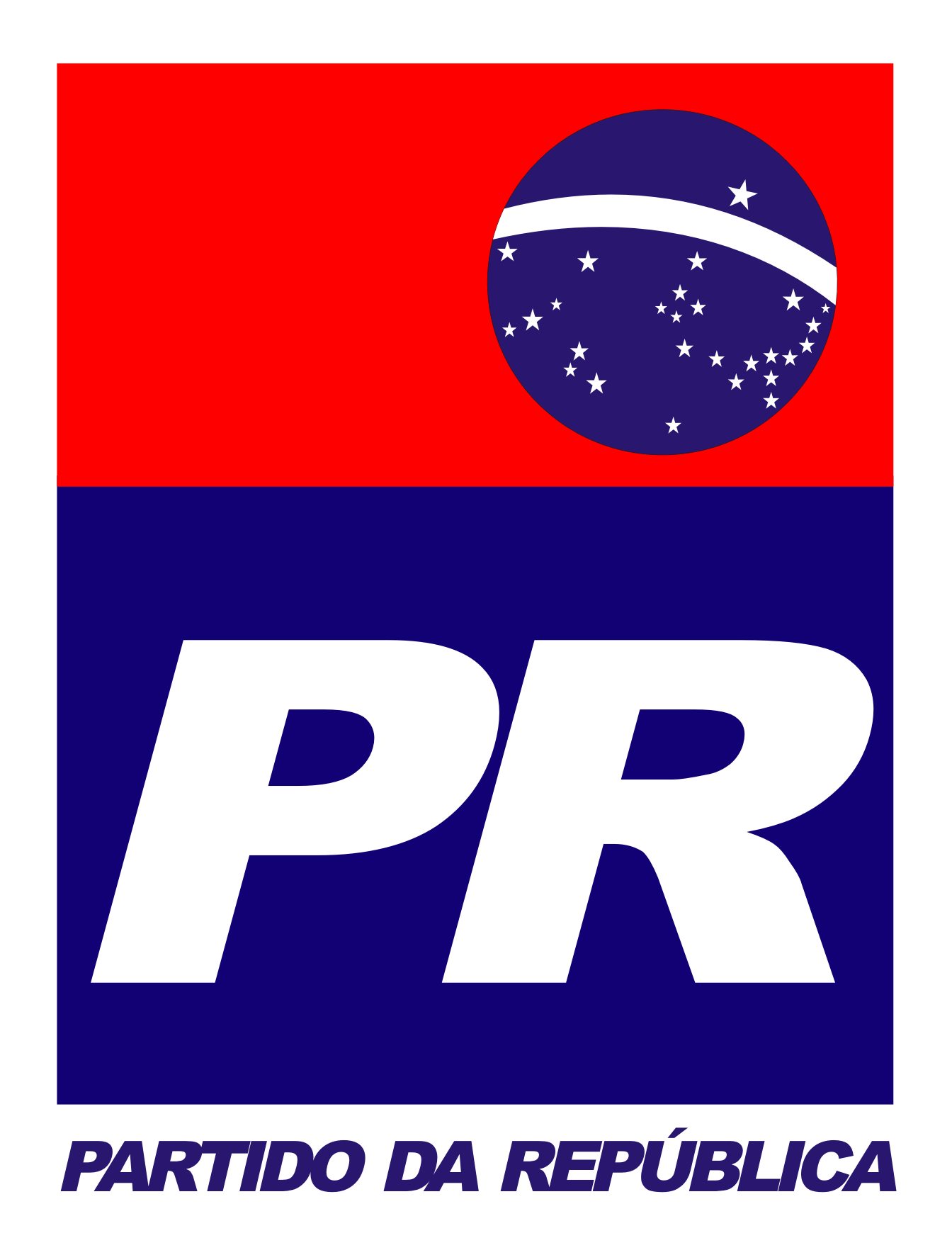 